NINETEENTH SUNDAY AFTER PENTECOST                                             October 8, 2023PRELUDE                                     Studio				         D. Scarlatti (1685-1757)WELCOME & ANNOUNCEMENTSINTROIT                                  What Does the Lord Require	                          Routley (1917-1982)              CALL TO WORSHIP   Leader: Who can declare all of God’s praise?People: Happy are those who observe justice and do righteousness at all times.Leader: Let us worship God.MORNING PRAYER  OPENING HYMN 667		When Morning Gilds the Skies		      Laudes DomineCALL TO CONFESSIONPRAYER OF CONFESSIONLord, you are our rock and our redeemer; yet we daily deny our need of you. You call us to be stewards of a wonderful world, but we secure parts of it, calling them our own, only to misuse them. You give laws to enhance our life; we see them as burdens designed to keep us down. Forgive us, Lord, this and all our sin. Open our minds to know your truth, our hearts to rejoice in your commands, and our eyes to see the goal you set before us, in the name of Christ. Amen.   SILENT PRAYERASSURANCE OF PARDON*GLORIA PATRI 581                                                                                                              GreatorexFIRST SCRIPTURE READING                                                                     Psalm 80:7-19 p.471                             SPECIAL MUSIC		          Intermezzo, Op 116, no. 2	                Brahms (1833-1897                                   SECOND SCRIPTURE READING                                                        Matthew 21:33-46 p, 803                SERMON                                        The God who never gives up                Patrick Pettit, Interim Pastor                     *AFFIRMATION OF FAITH	                                                                        Apostles’ Creed   p.35  PRAYERS OF THE PEOPLE & THE LORD’S PRAYER*CLOSING HYMN 545		Lord, Bid Your Servant Go in Peace	               Land of Rest*CHARGE and BENEDICTION  POSTLUDE                                              Prelude in F, BWV 928		          Bach (1685-1750) *Please stand if able	Hearing devices are available for your convenience.Please be aware that they do not function until after the service begins.  Today’s link is:  https://www.youtube.com/watch?v=NxFrrl6q0bE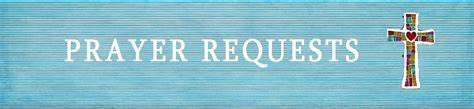 The Legacy: Mary June CookShenandoah Nursing Home: Rubye Schwab, Nancy GarberHome: Dick Huff, Mary Ultee, Mary Ann Maupin, Warner & Linda Sandquist, Cathy CunninghamFriends and Family: Erwin Berry (Joan), Bill Bromley, Jean Custen, Jerry Hughes,Sally McNeel, Bill Metzel (Joyce Tipton), Col. Stuart Roberts (Mark Henderson),Paul Watts, Kathleen Clements, (Colleen Cash), Josh Slonaker, Barb Ostrander (Holly Bennett), Marty Rogers (sister of Cathy Cunningham), Brooks Hoover,Betsy Boswell (Curry)Military: Carson Craig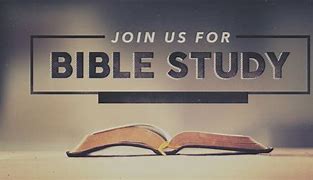 MAKE PLANS TO ATTEND THE BETTER TOGETHER BIBLE STUDIES!This week’s Bible Study is Monday, October 9, at 1:00 at Second Presbyterian Church.Make plans to attend!  Class is open to all!  Come regularly or when you can!                          FIRST PRESBYTERIAN CHURCH                                WAYNESBORO, VIRGINIA A community-minded congregation living out the love of Christ as we serve one another with humility, gentleness, and patience through God’s grace.October 8, 2023  11:00 AM 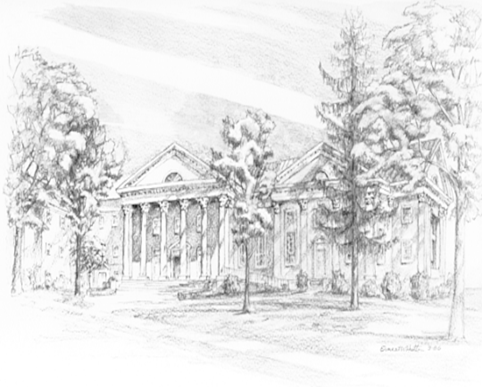 P.O. Box 877249 South Wayne AvenueWaynesboro, Virginia(540) 949-8366Church Website:  www.firstpresway.orgPreschool Website:  www.firstprespre.orgEmail:  church@firstpresway.com